InCites校外使用shibboleth访问流程：1、进入https://incites.clarivate.com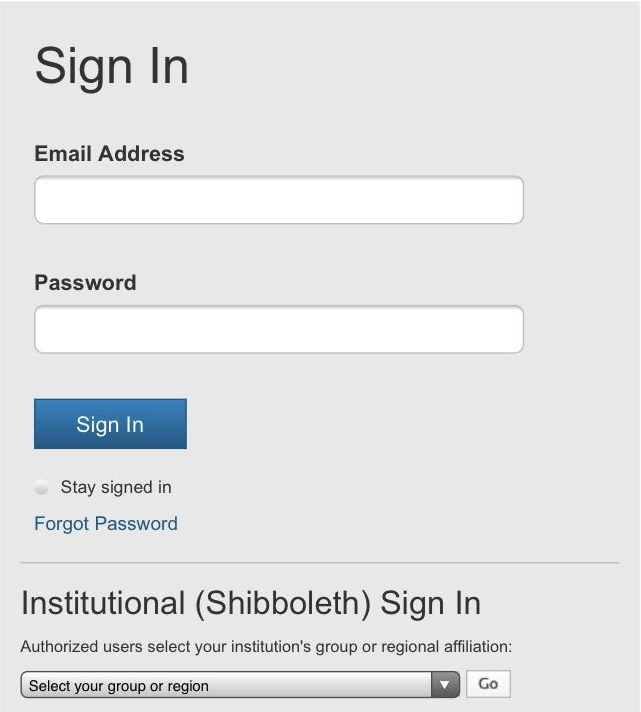 2、点击Institutional (Shibboleth) Sign In3、选择China CERNET Federation，点击：go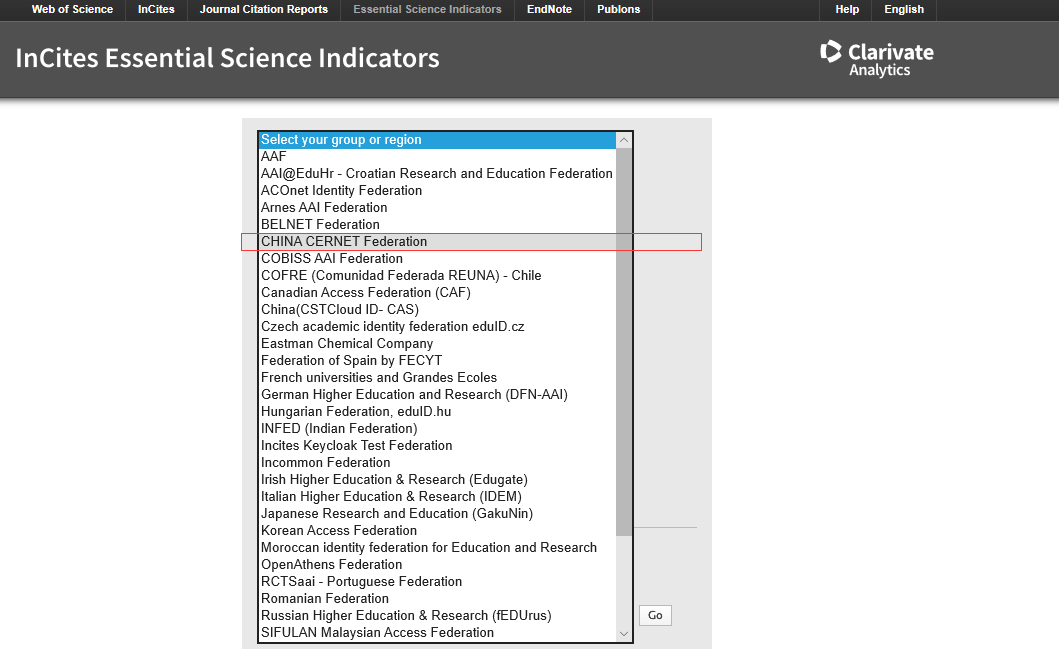 4、进入认证页面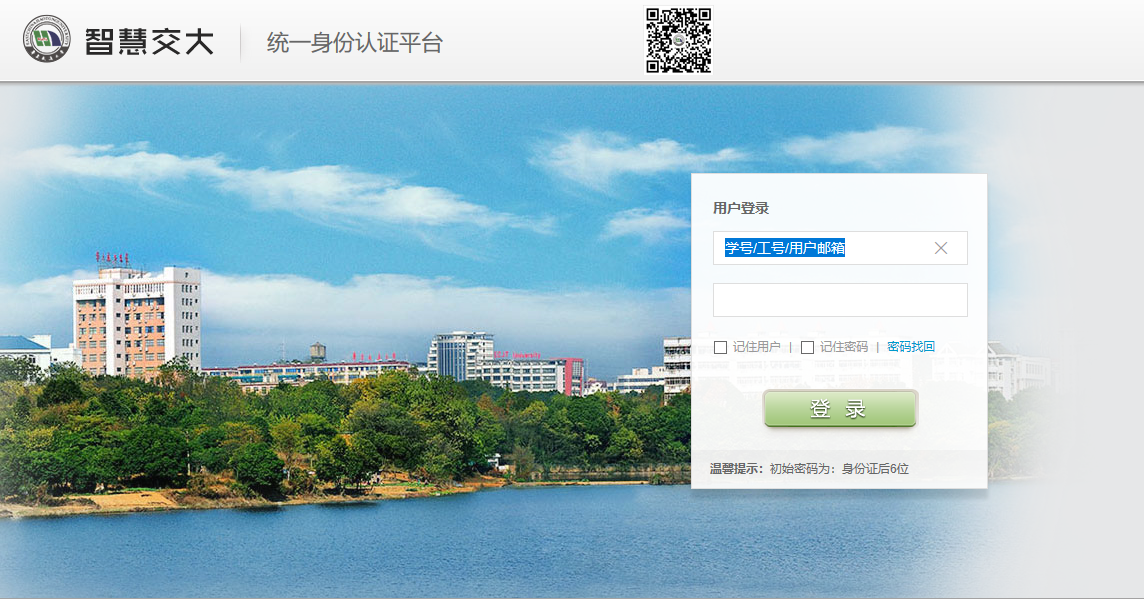 5、输入账号密码认证即可